Превентивне виховання – це успішна система підготовчих, попереджувальних та профілактичних дій педагога з метою запобігання формування негативних звичок, рис характеру, проявів асоціальної поведінки підлітків та організація належного догляду за їх діяльністю.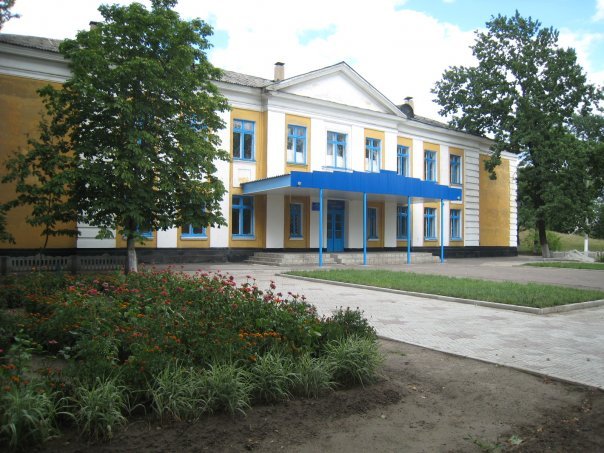 Відділ освітиСлов’янської міської радиСлов’янська загальноосвітня школа І-ІІІ ступенів №4Слов’янської міської радиСлов’янська загальноосвітня школа І-ІІІ ступенів №4Слов’янської міської радиПедагогічна рада на тему: «Практичні аспекти організації превентивного виховання в школі»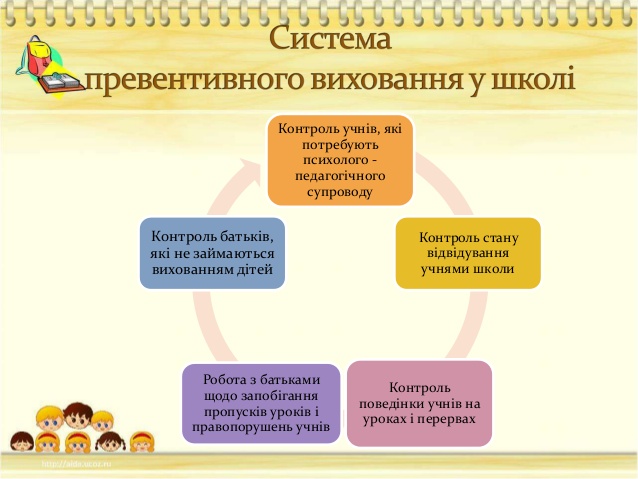 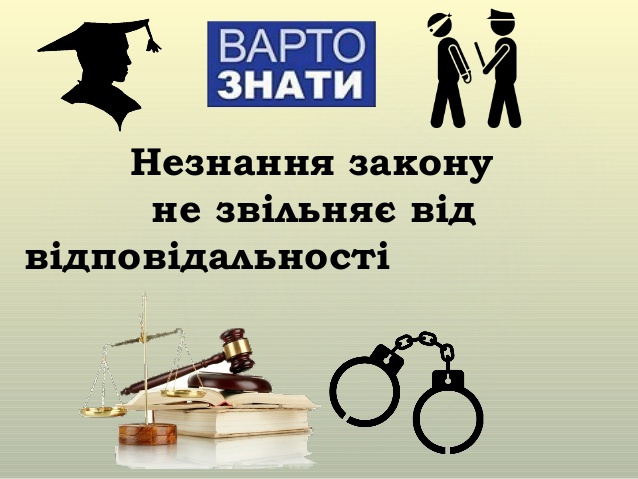 План проведення педагогічної радиОсновна доповідь «Превентивність як складова виховання життєво компетентної особистості». Заступник директора з НВР С.М. ХовавкоАналіз моніторингових досліджень учнів, батьків, педагогів з цього питання. Практичний психолог Т.М.Чеботарьова.Із практики щодо реалізації превентивного виховання в освітньому процесі (творчі групи учителів):Модуль 1. Робота класних керівників 1 – 4, 5 – 11 класів з учнями та батьками.Модуль 2. Робота учителів – предметників.Модуль 3. Шкільне самоврядування та гурткова робота.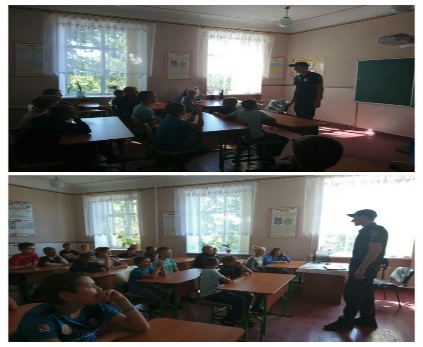 Функції превентивного виховання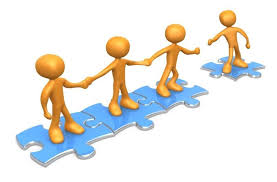 Діагностично - прогностичнаКорекційно – реалібітаційнаОсвітньо – консультативнаІнтегративно – просвітницькаРегулятивна ПізнавальнаОхороннаКомунікативна- ПрофілактичнаНайкращий спосіб зробити дітей хорошими – це зробити їх щасливими.О.УайльдМолодим людям часто здається, що їх поведінка природна, тоді як насправді вони просто невиховані і грубі.Ф. де ЛарошфукоЗавдання школи – навчати жити. Ми повинні виховувати Людину, здатну створити своє особисте життя.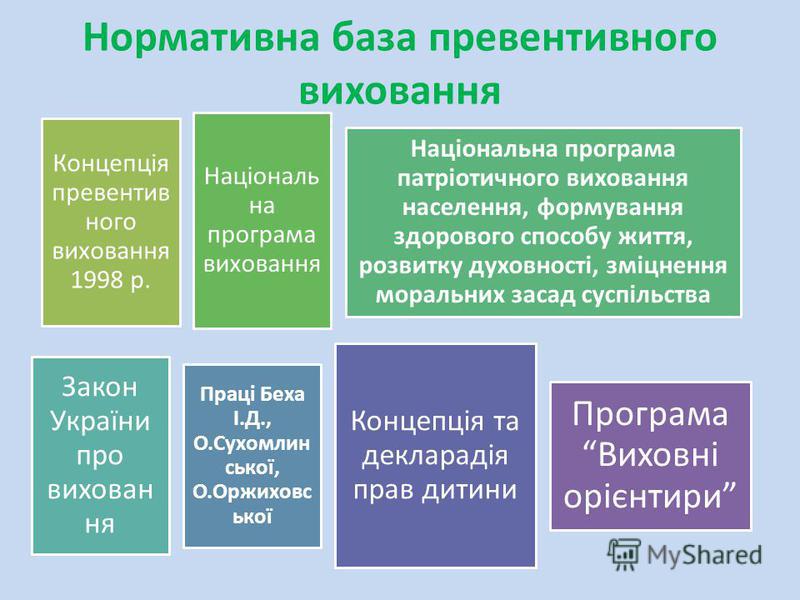 П. БолонськийЯкщо вчитель поєднує в собі любов до справи і до учнів, він – досконалий учитель.Л. Толстой